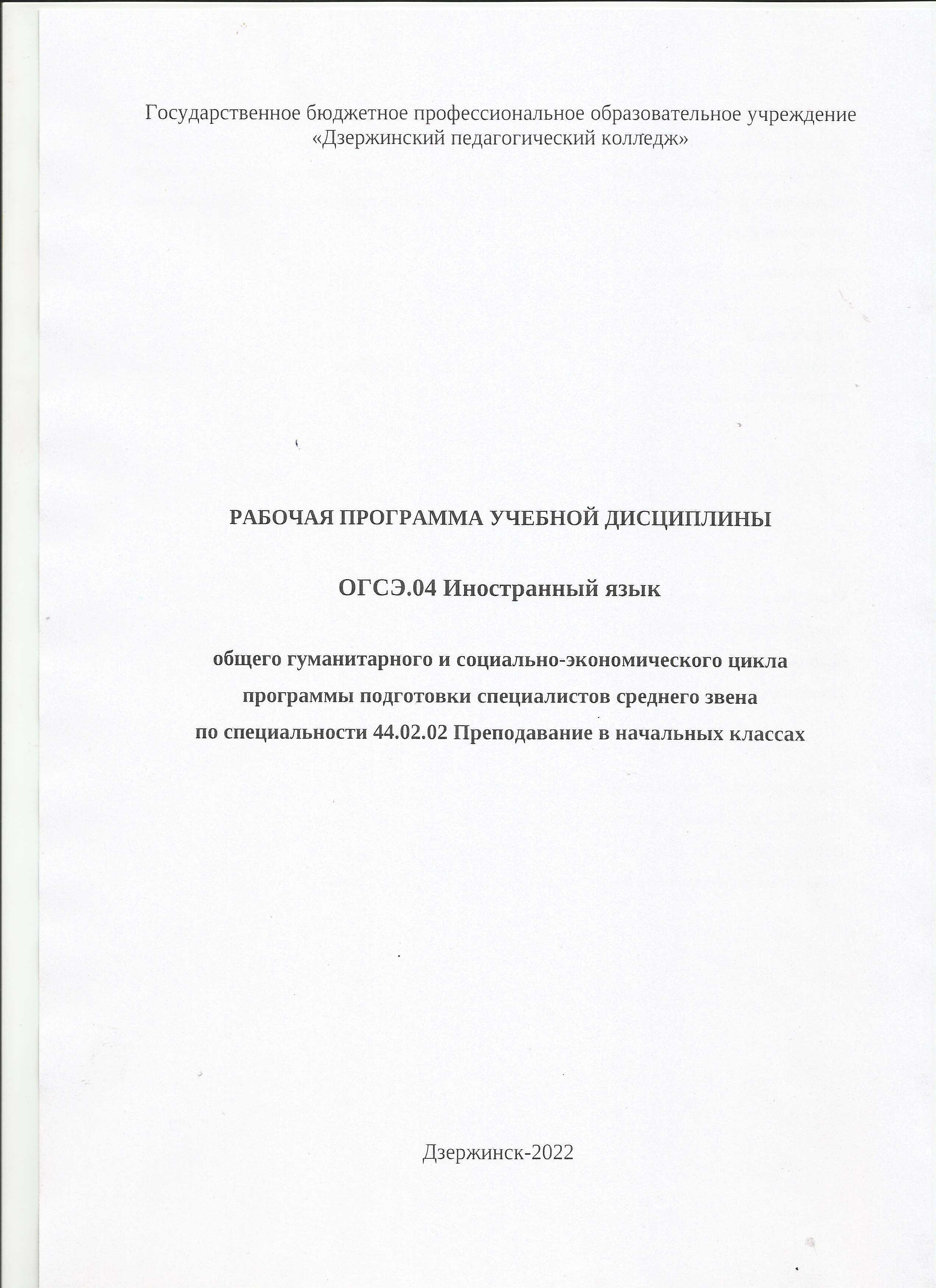 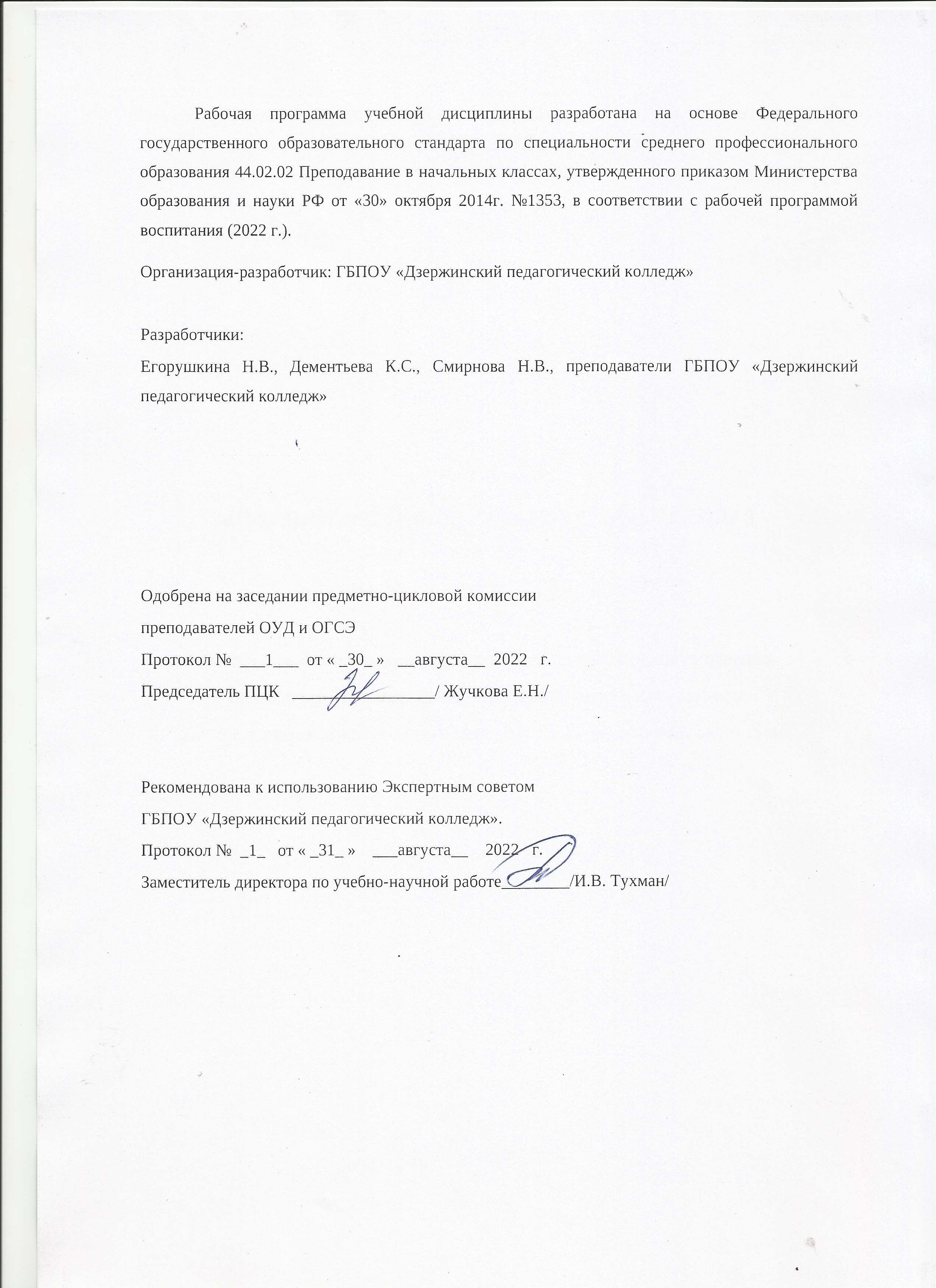 СОДЕРЖАНИЕстр.ПАСПОРТ	РАБОЧЕЙ	ПРОГРАММЫ	УЧЕБНОЙ	4ДИСЦИПЛИНЫСТРУКТУРА	И	СОДЕРЖАНИЕ	УЧЕБНОЙ	6ДИСЦИПЛИНЫУСЛОВИЯ	РЕАЛИЗАЦИИ	УЧЕБНОЙ	11ДИСЦИПЛИНЫКОНТРОЛЬ И ОЦЕНКА РЕЗУЛЬТАТОВ ОСВОЕНИЯ	12УЧЕБНОЙ ДИСЦИПЛИНЫПРИЛОЖЕНИЕ 1	14ПРИЛОЖЕНИЕ 2	17ПАСПОРТ РАБОЧЕЙ ПРОГРАММЫ УЧЕБНОЙ ДИСЦИПЛИНЫ Иностранный языкОбласть применения рабочей программыРабочая программа учебной дисциплины является частью программы подготовки специалистов среднего звена в соответствии с ФГОС по специальности СПО 44.02.02 Преподавание в начальных классах.Место учебной дисциплины в структуре основной профессиональной образовательной программы: дисциплина является частью общего гуманитарного и социально-экономического цикла ППСЗ  (ОГСЭ. 04).Цели и задачи учебной дисциплины – требования к результатам освоения учебной дисциплины:В результате освоения учебной дисциплины обучающийся должен уметь:общаться (устно и письменно) на иностранном языке на профессиональные и повседневные темы: Знакомство. Биография. Качества личности. Дом. Жилище. Природа и человек. Свободное время. Путешествия. Здоровый образ жизни. Страны и континенты. Межкультурное общение. Образование. Профессии. Роль средств массовой информации. Искусство. Детство. Образовательные учреждения. Профессия педагога. Организация свободного времени детей.переводить (со словарем) иностранные тексты профессиональной направленности;самостоятельно совершенствовать устную и письменную речь, пополнять словарный запас;В результате освоения учебной дисциплины обучающийся должен знать:лексический (1200-1400 лексических единиц) и грамматический минимум, необходимый для чтения и перевода (со словарем) иностранных текстов профессиональной направленности.Лексический минимум включает слова и выражения в рамках разделов: Я и моѐ окружение. Культура и общество. Иностранный язык в профессии.Грамматический минимум включает основные грамматические темы: Имя существительное. Имя прилагательное. Глагол. Временные формы глагола. Местоимения. Имя числительное. Предлоги. Простые предложения. Сложные предложения. Пассивный залог.Содержание и методика преподавания дисциплины ориентированы на формирование следующих ОК:ОК 4. Осуществлять поиск, анализ и оценку информации, необходимой для постановки и решения профессиональных задач, профессионального и личностного развития.ОК 5. Использовать информационно-коммуникационные технологии для совершенствования профессиональной деятельности.ОК 6. Работать в коллективе и команде, взаимодействовать с руководством, коллегами и социальными партнерами.ОК 8. Самостоятельно определять задачи профессионального и личностного развития, заниматься самообразованием, осознанно планировать повышение квалификации.Содержание	и	методика	преподавания	дисциплин	направлены	на	формирование профессиональных компетенций, соответствующих основным видам деятельности:Преподавание по образовательным программам начального общего образования. ПК 1.1. Определять цели и задачи, планировать уроки.ПК 1.2. Проводить уроки.Организация внеурочной деятельности и общения учащихся.ПК 2.1. Определять цели и задачи внеурочной деятельности и общения, планировать внеурочные занятия.ПК 2.2. Проводить внеурочные занятия.Классное руководство.ПК 3.2. Определять цели и задачи, планировать внеклассную работу. ПК 3.3. Проводить внеклассные мероприятия.ПК 3.5. Определять цели и задачи, планировать работу с родителями.ПК 3.6. Обеспечивать взаимодействие с родителями учащихся при решении задач обучения и воспитания.Методическое обеспечение образовательного процесса. ПК 4.2. Создавать в кабинете предметно-развивающую среду.ПК 4.3. Систематизировать и оценивать педагогический опыт и образовательные технологии в области начального общего образования на основе изучения профессиональной литературы, самоанализа и анализа деятельности других педагогов.Рекомендуемое количество часов на освоение примерной программы учебной дисциплины:максимальной учебной нагрузки обучающегося 243 часа, в том числе: обязательной аудиторной учебной нагрузки обучающегося 190 часов; самостоятельной работы обучающегося 53 часа.СТРУКТУРА И ПРИМЕРНОЕ СОДЕРЖАНИЕ УЧЕБНОЙ ДИСЦИПЛИНЫОбъем учебной дисциплины и виды учебной работыТематический план и содержание учебной дисциплиныУСЛОВИЯ РЕАЛИЗАЦИИ УЧЕБНОЙ ДИСЦИПЛИНЫТребования к минимальному материально-техническому обеспечениюРеализация учебной дисциплины требует наличия учебного кабинета «Иностранный язык» Оборудование учебного кабинета:словари	англо-русские,	грамматические	таблицы	«Таблица	неправильных	глаголов»,«Вопросительные предложения», плакаты «Карта Лондона», «Транскрипционные знаки», «Карта США», «Монархи Великобритании».Технические средства обучения: ноутбук, аудиомагнитофон.Информационное обеспечение обученияПеречень рекомендуемых учебных изданий, Интернет-ресурсов, дополнительной литературы Английский язык Planet of English: учебник английского языка для учреждений СПО / [Г.Т. Безкоровайная, Н.И. Соколова, Е.А. Койранская, Г.В.Лаврик] - 9 – е изд., испр. - Москва.: Издательский центр «Академия», 2020.  - 256с. – Текст: непосредственный.Дополнительные источники: . Аитов, В. Ф.  Английский язык (А1-В1+) : учебное пособие для среднего профессионального образования / В. Ф. Аитов, В. М. Аитова, С. В. Кади. — 13-е изд., испр. и доп. — Москва : Издательство Юрайт, 2020. — 234 с. — (Профессиональное образование). — ISBN 978-5-534-08943-1. — Текст : электронный // Образовательная платформа Юрайт [сайт]. — URL: https://urait.ru/bcode/448454 (дата обращения: 27.08.2021). Архипович, Т. П.  Английский язык для гуманитариев (B1). В 2 ч. Часть 2 : учебник и практикум для среднего профессионального образования / Т. П. Архипович, В. А. Короткова. — Москва : Издательство Юрайт, 2020. — 452 с. — (Профессиональное образование). — ISBN 978-5-534-11031-9. — Текст : электронный // Образовательная платформа Юрайт [сайт]. — URL: https://urait.ru/bcode/455579 (дата обращения: 27.08.2021). Гуреев, В. А.  Английский язык. Грамматика (B2) : учебник и практикум для среднего профессионального образования / В. А. Гуреев. — Москва : Издательство Юрайт, 2021. — 294 с. — (Профессиональное образование). — ISBN 978-5-534-10481-3. — Текст : электронный // Образовательная платформа Юрайт [сайт]. — URL: https://urait.ru/bcode/474630 (дата обращения: 27.08.2021).Мичугина, С. В.  Английский язык для педагогов (A2) : учебное пособие для среднего профессионального образования / С. В. Мичугина. — Москва : Издательство Юрайт, 2021. — 202 с. — (Профессиональное образование). — ISBN 978-5-534-11824-7. — Текст : электронный // Образовательная платформа Юрайт [сайт]. — URL: https://urait.ru/bcode/475277 (дата обращения: 27.08.2021).	Электронные ресурсы:www.lingvo-online.ru  (более 30 англо-русских, русско-английских и толковых словарей общей и отраслевой лексики).www.macmillandictionary.com/dictionary/british/enjoy (Macmillan Dictionary с возможностью прослушать произношение слов).www.britannica.com (энциклопедия «Британника»)www.ldoceonline.com  (Longman Dictionary of Contemporary English). КОНТРОЛЬ И ОЦЕНКА РЕЗУЛЬТАТОВ ОСВОЕНИЯ УЧЕБНОЙ ДИСЦИПЛИНПриложение 1Показатели результатов освоения дисциплиныПриложение 2Формирование ПК и ОКВид учебной работыОбъем часовМаксимальная учебная нагрузка (всего)243Обязательная аудиторная учебная нагрузка (всего)190в том числе:лабораторные работы---практические занятия190контрольные работы---курсовая работа (проект)---Самостоятельная работа обучающегося (всего)53Промежуточная аттестация в форме	дифференцированного зачѐта, экзаменаПромежуточная аттестация в форме	дифференцированного зачѐта, экзаменаНаименование разделов и темСодержание учебного материала, лабораторные работы и практические занятия,самостоятельная работа обучающихсяОбъем часовУровень усвоения1234Раздел 1.Я и моё окружение118(сам.раб.-26)Тема 1.1. ЗнакомствоСодержание18Тема 1.1. ЗнакомствоПрактические занятия:Тема: «Знакомство». Введение новой лексики по теме. Развитие навыков чтения.Тема «Родственники». Формирование лексико- грамматических навыков.Тема: «Семейные традиции». Совершенствование лексико- грамматических навыков.Развитие грамматических навыков. Употребление в речи вспомогательных глаголов.Развитие грамматических навыков. Употребление в речи личных местоимений.Развитие монологической речи по теме «Семейные традиции».Чтение и перевод профессионально- ориентированных текстов.142222222Тема 1.1. ЗнакомствоСамостоятельная работа обучающихся:написание автобиографии, составление схемы: генеалогическое древо;подготовка ответов на вопросы по теме «Семья».4Тема 1.2 Биография. КачестваличностиСодержание16Тема 1.2 Биография. КачестваличностиПрактические занятия:Тема: «Биография. Качества личности». Введение НЛЕ для описания внешности.Формирование лексико- грамматических навыков. Отработка ЛЕ для описания внешности и характера.Описание внешности на основе иллюстративного материала.Развитие грамматических навыков. Использование местоимений в простом повествовательном предложении.Совершенствование лексико- грамматических навыков. Употребление артиклей.Чтение и перевод профессионально-ориентированных текстов.12222222Тема 1.2 Биография. КачестваличностиСамостоятельная работа обучающихся:составление описания картинки по образцу;выполнение лексико- грамматических упражнений.4Тема 1.3Содержание18Дом. ЖилищеПрактические занятия:Тема: «Дом. Жилище». Введение и отработка НЛЕ.Развитие навыков чтения и диалогической речи по теме «Дом. Квартира».Развитие лексико- грамматических навыков. Употребление в речи форм глагола: настоящее время.Развитие лексико- грамматических навыков. Образование множественного числа существительных.Обучение аудированию по теме «Моя квартира».Развитие навыков монологической речи по теме: «Домашние обязанности».Чтение и перевод профессионально-ориентированных текстов.142222222Дом. ЖилищеСамостоятельная работа обучающихся:составление диалога по образцу;составление монолога «Моя квартира/комната».4Тема 1.4 Природа и человекСодержание14Тема 1.4 Природа и человекПрактические занятия:Тема: «Природа и человек». Введение о отработка НЛЕ. Развитие навыков чтения.Развитие навыков диалогической речи по теме «Погода».Развитие лексико- грамматических навыков. Отработка безличных предложений, отрицательных конструкций.Совершенствование лексико- грамматических навыков. Отработка безличных предложений, отрицательных конструкций.Чтение и перевод профессионально-ориентированных текстов.Чтение и перевод профессионально-ориентированных текстов.12222222Тема 1.4 Природа и человекСамостоятельная работа обучающихся:составление прогноза погоды;составление описания картинки по образцу.2Тема 1.5 Свободное времяСодержание18Тема 1.5 Свободное времяПрактические занятия:Тема: «Свободное время». Введение НЛЕ.Обучение аудирование по теме «Каникулы».Обучение пересказу по теме «Досуг. Увлечения».Развитие грамматических навыков. Употребление временных форм глагола: прошедшее время.Совершенствование лексико- грамматических навыков. Употребление временных форм глагола: прошедшее время.Обучение пересказу «Досуг. Увлечения».Чтение и перевод профессионально-ориентированных текстов.142222222Тема 1.5 Свободное времяСамостоятельная работа обучающихся: 1.составление монолога по картинке; 2.разработка проекта «Моё хобби».4Тема 1.6Содержание18ПутешествияПрактические занятия:Тема: «Путешествия». Введение НЛЕ. Развитие навыков чтения.Развитие умений диалогической речи по теме «Транспорт».Развитие лексико- грамматических навыков. Употребление временных форм: будущее время.Совершенствование лексико- грамматических навыков. Употребление временных форм: будущее время.Развитие умений монологической речи по теме «Покупки».Дифференцированный зачет.Обобщение знаний по дисциплине.142222222ПутешествияСамостоятельная работа обучающихся: 1.написание открытки; 2.разработка плана путешествия.4Тема 1.7Здоровый образ жизниСодержание16Тема 1.7Здоровый образ жизниПрактические занятия:Тема: «Здоровый образ жизни». Введение НЛЕ по теме «Распорядок дня».Развитие монологической речи по теме «Здоровое питание».Развитие лексико- грамматических навыков. Использование в речи модальных глаголов.Развитие лексико- грамматических навыков. Использование в речи числительных.Развитие монологической речи по теме «Спорт».Чтение и перевод профессионально-ориентированных текстов.12222222Тема 1.7Здоровый образ жизниСамостоятельная работа обучающихся: 1.планирование рабочего дня; 2.чтение и перевод рецептов.4Раздел 2.Культура и общество.80(сам.раб. - 18)Тема 2.1 Страны и континентыСодержание12Тема 2.1 Страны и континентыПрактические занятия:Тема: «Страны. Континенты». Введение НЛЕ.Развитие лексико- грамматических навыков. Употребление предлогов.Обучение чтению по теме «Страны мира».Развитие диалогической речи по теме «Страны. Языки».Чтение и перевод профессионально-ориентированных текстов.1022222Тема 2.1 Страны и континентыСамостоятельная работа обучающихся:заполнение таблицы «Страны. Языки»;выполнение упражнений.2Тема 2.2Содержание12Межкультурное общениеПрактические занятия:Тема: «Межкультурное общение». Введение НЛЕ по теме «Праздники, обычаи Великобритании».Развитие диалогической речи по теме «Мой любимый праздник».Развитие лексико- грамматических навыков. Изучение правил словообразования. Употребление наречий.Развитие монологической речи по теме «Обычаи стран изучаемого языка».Чтение и перевод профессионально-ориентированных текстов.1022222Межкультурное общениеСамостоятельная работа обучающихся: 1.написание поздравительной открытки;2. выполнение проекта «Любимый праздник».2Тема 2.3 ОбразованиеСодержание14Тема 2.3 ОбразованиеПрактические занятия:Тема: «Система образования страны изучаемого языка». Формирование лексических навыков по теме.Совершенствование лексико- грамматических навыков по теме «Система образования страны изучаемого языка».Развитие монологической речи по теме «Система образования страны изучаемого языка».Развитие лексико- грамматических навыков. Изучение степеней сравнения прилагательных и наречий.Чтение и перевод профессионально-ориентированных текстов.1022222Тема 2.3 ОбразованиеСамостоятельная работа обучающихся:заполнение схемы (Образование в Великобритании);составление монолога по теме.4Тема 2.4 ПрофессииСодержание14Тема 2.4 ПрофессииПрактические занятия:Тема: «Профессии». Введение НЛЕ по теме «Виды профессий».Развитие умений диалогической речи по теме «Карьера».Использование грамматических структур в различных видах письменной корреспонденции.Использование грамматических структур в различных видах письменной корреспонденции.Чтение и перевод профессионально-ориентированных текстов.1022222Тема 2.4 ПрофессииСамостоятельная работа обучающихся:подготовка ответов на вопросы по теме;написание резюме.4Тема 2.5Содержание16Роль средств массовой информацииПрактические занятия:Тема: «СМИ». Введение НЛЕ.Извлечение необходимой информации из текстов в рамках темы «Телевидение. Пресса. Интернет».Развитие диалогической речи по теме «СМИ».Развитие лексико- грамматических навыков. Тренировка в речи временных форм глагола.Развитие лексико- грамматических навыков. Тренировка в речи временных форм глагола.Чтение и перевод профессионально-ориентированных текстов.Обобщение материала, подготовка к экзамену142222222Роль средств массовой информацииСамостоятельная работа обучающихся:чтение и перевод телепрограммы/ газетной статьи;составление диалога по опорам.2Тема 2.6 ИскусствоСодержание12Тема 2.6 ИскусствоПрактические занятия:Тема: «Искусство». Введение НЛЕ.Совершенствование лексики по темам: «Живопись. Театр. Кино».Развитие лексико- грамматических навыков. Употребление неопределённых местоимений.Чтение и перевод профессионально-ориентированных текстов.82222Тема 2.6 ИскусствоСамостоятельная работа обучающихся:написание доклада «Мой любимый художник/композитор/ писатель.	»перевод отрывка художественного текста.4Раздел 3.Иностранный язык в профессии.45(сам.раб.- 9)Тема 3.1 ДетствоСодержание12Тема 3.1 ДетствоПрактические занятия:Тема: «Детский возраст». Введение НЛЕ.Совершенствование лексики по теме «Детское питание».Развитие монологической речи по теме «Распорядок дня ребенка».Ознакомление с видовременными формами глагола в страдательном залоге.Чтение и перевод профессионально-ориентированных текстов.1022222Тема 3.1 ДетствоСамостоятельная работа обучающихся:составление режима дня ребёнка;выполнение лексико-грамматических упражнений.2Тема 3.2Содержание13Образовательные учрежденияПрактические занятия:Тема: «Детский сад». Введение и отработка НЛЕ .Отработка лексики в диалогических высказываниях по теме «Начальная школа».Развитие монологической речи по теме «Основная школа». Обобщение знаний по дисциплине.Развитие лексико- грамматических навыков. Употребление союзов и союзных слов.Чтение и перевод профессионально-ориентированных текстов.1022222Образовательные учрежденияСамостоятельная работа обучающихся: 1.составление диалога по схеме;2.выполнение лексико-грамматических упражнений.3Тема 3.3 Профессия педагогаСодержание10Тема 3.3 Профессия педагогаПрактические занятия:Тема: «Профессиональные качества педагога». Введение и отработка НЛЕ.Формирование лексических навыков по теме «Личностные качества педагога».Развитие монологической речи по теме: «Профессия педагога».Чтение и перевод профессионально-ориентированных текстов.82222Тема 3.3 Профессия педагогаСамостоятельная работа обучающихсянаписание эссе «Идеальный педагог»;выполнение лексико-грамматических упражнений.2Тема 3.4. Организация свободного времени детейСодержание10Тема 3.4. Организация свободного времени детейПрактические занятия:Тема: «Организация свободного времени детей». Введение и отработка НЛЕ.Использование лексики в соответствии с предложенной ситуацией по теме«Увлечения. Кружки».Дифференцированный зачет.Обобщение знаний по дисциплине.82222Самостоятельная работа обучающихся 1.заучивание рифмовок, стихов, песен; 2.написание монолога.2Всего:243(сам.раб. - 53)Результаты (освоенные умения и усвоенные знания)Формы, методы контроля и оценкиВ результате освоения учебной дисциплины обучающийся должен уметь:- общаться (устно и письменно) на иностранном языке на профессиональные и повседневные темы:- Знакомство.Экзамен. Экспертная оценка устного ответа.- Биография. Качества личности.Зачѐт. Экспертная оценка устного ответа.- Дом. Жилище.Экзамен. Экспертная оценка устного ответа.- Природа и человек.Зачѐт. Экспертная оценка устного ответа.- Свободное время.Экзамен. Экспертная оценка устного ответа.- Путешествия.Экзамен. Экспертная оценка устного ответа.- Здоровый образ жизни.Зачѐт. Экспертная оценка устного ответа.- Страны и континенты.Зачѐт. Экспертная оценка устного ответа.- Межкультурное общение.Экзамен. Экспертная оценка устного ответа.- Образование.Экзамен. Экспертная оценка устного ответа.- Профессии.Зачѐт. Экспертная оценка выполнения письменного практического задания.- Роль средств массовой информации.Зачѐт. Экспертная оценка устного ответа.- Искусство.Зачѐт. Экспертная оценка устного ответа.- Детство.Зачёт. Экспертная оценка устного ответа.- Образовательные учреждения.Зачѐт. Экспертная оценка устного ответа.- Профессия педагога.Экзамен. Экспертная оценка устного ответа.- Организация свободного времени детей.Зачѐт. Экспертная оценка устного ответа.-	переводить	(со	словарем)	иностранные тексты профессиональной	направленности;Письменная работа. Экспертная оценка перевода текста.- самостоятельно совершенствовать устную и письменную речь, пополнять словарный запас;Зачѐт. Экспертная оценка устного ответа.В результате освоения учебной дисциплины обучающийся должен знать:лексический (1200-1400 лексических единиц) и грамматический минимум, необходимый для чтения ин. текстов профессиональной направленности.Письменная работа. Экспертная оценка выполнения лексико-грамматических упражнений.Лексический	минимум	включает	слова	и выражения в рамках разделов:Я и моѐ окружение.Культура и общество.Иностранный язык в профессии.Письменная работа: лексический тест. Экспертная оценка результатов лексического теста.Грамматический минимум включает основные грамматические темы:Имя существительное.Тестирование. Экспертная оценка выполнения лексико-грамматических упражнений.Имя прилагательное.Письменная работа. Экспертная оценка выполнения грамматических упражнений.Глагол.Тестирование. Экспертная оценка выполнения теста.Местоимения.Письменная работа. Экспертная оценка выполнения грамматических упражнений.Имя числительное.Письменная работа. Экспертная оценка выполнения грамматических упражнений.Предлоги.Письменное практическое задание. Экспертная оценка выполнения грамматических упражнений.Простые предложения.Устный ответ. Экспертная оценка устного ответа.Сложные предложения.Письменная работа. Экспертная оценка выполнения упражнений.Пассивный залог.Письменная работа. Экспертная оценка грамматических упражнений.Результаты (освоенные умения и усвоенные знания)Основные показателиФормы, методы контроля и оценкиВ результате освоения учебной дисциплины	обучающийся должен уметь:- общаться (устно и письменно) на иностранном языке на профессиональные и повседневные темы:- Знакомство.- рассказывает о семье в соответствии с предложенной ситуацией.Экзамен. Экспертная оценка устного ответа.-	Биография.	Качества личности.- описывает внешность и анализирует черты характера человека на основе предложенного иллюстративного материала с использованием лексики по теме.Зачѐт. Экспертная оценка устного ответа.- Дом. Жилище.- находит необходимую информацию в тексте по теме,понимая логико-смысловые связи текста.Экзамен. Экспертная оценка устного ответа.- Природа и человек.- отвечает на вопросы по прочитанному, сравниваявремена года.Зачѐт. Экспертная оценка устного ответа.- Свободное время.- рассказывает о своих увлечениях в соответствии с предложенной ситуацией.Экзамен. Экспертная оценка устного ответа.- Путешествия.- подготавливает монологическое высказывание с использованием лексики по теме.Экзамен. Экспертная оценка устного ответа.- Здоровый образ жизни.- отвечает на вопросы по тексту,подбирая ключевые слова к пунктам плана.Зачѐт. Экспертная оценка устного ответа.- Страны и континенты.- отвечает на вопросы, используя информацию из текста.Зачѐт. Экспертная оценка устного ответа.- Межкультурное общение.- рассказывает о праздниках, используя опорную схему.Экзамен. Экспертная оценка устного ответа.- Образование.- готовит сообщение о системе образования в странахизучаемого языка в соответствии с предложенной ситуацией.Экзамен. Экспертная оценка устного ответа.- Профессии.- составляет диалогическое высказывание в соответствии с предложенной темой.Зачѐт. Экспертная оценка выполнения письменного практического задания.-	Роль	средств	массовой информации.- заполняет таблицу, используя информацию из прочитанных текстов.Зачѐт. Экспертная оценка устного ответа.- Искусство.- подбирает информацию в соответствии с предложенной ситуацией.Зачѐт. Экспертная оценка устного ответа.- Профессия учителя.- находит основную информацию в тексте, понимая логико-смысловые связи.Зачѐт. Экспертная оценка устногоответа.- Школа.- отвечает на вопросы по теме.Зачѐт. Экспертная оценка устногоответа.- Внеклассная работа.- рассказывает о профессии педагога с использованием изученной лексики по теме.Экзамен. Экспертная оценка устного ответа.- Здоровье.- подбирает материал в соответствии с предложенным творческимзаданием, используя различные источники информации.Зачѐт. Экспертная оценка устного ответа.-	переводить	(со	словарем) иностранные			тексты профессиональной направленности;- переводит (со словарѐм) иностранные тексты профессиональной направленности.Письменная работа. Экспертная оценка перевода текста.-	самостоятельно совершенствовать устную и письменную речь, пополнять словарный запас;работает со справочной литературой,составляет монологическое высказывание по предложенной теме.Зачѐт. Экспертная оценка устного ответа.В результате освоения учебной дисциплины	обучающийся должен знать:лексический	(1200-1400 лексических единиц) и грамматический минимум, необходимый для чтения ин. текстов профессиональной направленности.- использует лексический и грамматический минимум, необходимый для чтения проф. текстов.Письменная работа. Экспертная оценка выполнения лексико- грамматических упражнений.Лексический	минимум включает слова и выражения в рамках разделов:Я и моѐ окружение.Культура и общество.Иностранный	язык	в- подбирает лексический материал в соответствии с предложенной ситуацией.Письменная работа. Экспертная оценка результатов лексического теста.профессии.Грамматический минимум включает	основные грамматические темы:Имя существительное.сравнивает употребление артиклей,образует множественное число существительных в соответствии с правилом.Тестирование. Экспертная оценка выполнения лексико- грамматических упражнений.Имя прилагательное.- объясняет употребление степеней сравненияприлагательных и наречий.Письменная работа. Экспертная оценка выполнения грамматических упражнений.Глагол.- понимает использование формы настоящего и прошедшего времени глагола, приводя примеры употребленияТестирование. Экспертная оценка выполнения выполнения грамматическихупражнений.Местоимения.- понимает значение местоимений, приводя примеры их употребления.Письменная работа. Экспертная оценка результатов письменной работы.Имя числительное.- понимает употребление числительных.Письменная работа. Экспертная оценка выполнения грамматических упражнений.Предлоги.- сравнивает употребление предлогов.Письменное практическое задание. Экспертная оценка выполнения грамматических упражнений.Простые предложения.- понимает структуру простого предложения, приводя примеры повествовательного, вопросительного, отрицательного предложений.Устный ответ. Экспертная оценка устного ответа.Сложные предложения.- понимает структуру построения сложного предложения иПисьменная работа. Экспертная оценкаупотребление союзов.выполнения упражнений.Пассивный залог.- понимает правила образования и употреблениястрадательного залога.Письменная работа. Экспертная оценка грамматических упражнений.ТемаДидактические единицыПК, ОКВиды работыРаздел 1.Я и моѐ окружение1.1. Знакомство.Монологическое высказывание по теме, текст.ОК 8ПК 3.5, ПК 3.6.Составление схемы, ответы на вопросы, работа с текстом.1.2. Биография. Качества личности.Картинка,диалогическое высказывание по теме, текст.ОК 6ПК 1.1, ПК 1.2.Описание картинки, работа с текстом (работа в парах).1.3. Дом. Жилище.Текст, диалогическое высказывание, монологическое высказывание.ПК 3.2, ПК 3.3.Работа с текстом, выполнение упражнений.1.4. Природа и Человек.Картинка, ситуация, текст.ПК 2.2.Описание картинки, подготовка устного сообщения по заданной ситуации, работа с текстом.1.5. Свободное время.Лексические единицы, презентация, картинка.ОК 5,ПК 3.2, ПК 3.3.Описание картинки, выполнениеупражнений, работа с текстом.1.6. Путешествия.Текст, лексика по теме.ОК 4,ПК 2.1, 2.2.Выполнение лексико- грамматических упражнений, работа с текстом.1.7. Здоровый образ жизни.Монологическое и диалогическое высказывание.ПК 3.5, 3.6.Чтение и перевод текста.Раздел 2.Культура и общество.2.1. Страны и континенты.Лексика по теме, таблица.ПК 4.2.Выполнениеупражнений, работа с текстом.2.2. Межкультурное общение.Монологическое высказывание, схема, открытка.ОК 5, ОК 6,ПК 2.2, 3.6.Подготовка устного сообщения, ответы на вопросы. Работа с текстом (работа в группах).2.3. Образование.Монологическое высказывание, схема,ПК 1.1.Подготовка устного сообщения, чтение итекст.перевод текста.2.4. Профессии.Диалогическое высказывание, текст.ОК 4, ОК 6ПК 4.2, 4.3.Ответы на вопросы (работа в группах).2.5. Роль СМИДиалогическое высказывание, текст.ОК 4, ОК 5ПК 4.3.Заполнение таблицы, работа с текстом.2.6. Искусство.Лексика по теме, художественный текст, ситуация.ОК 8ПК 3.2, 3.3.Презентация проекта, перевод текста.Раздел 3.Профессиональный раздел.3.1. Детство.Таблица, текст.ПК 3.6.Выполнениеупражнений по тексту.3.2. Образовательные учреждения.Схема, диалогическое высказывание.ОК 4.Заполнение схемы, работа с текстом.3.3. Профессия педагога.Ключевые слова по теме, текст.ОК 4,ПК 3.2, 3.3.Подготовка устного сообщения по теме, выполнениеупражнений по тексту.3.4. Организация свободного времени детей.Таблица, ситуация, стихи, песни.ОК 5,ПК 2.1, 2.2.Работа со стихами и песнями.